チーム会議の議題テンプレート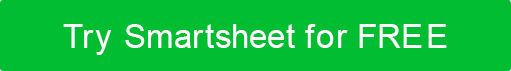 曜日と日付場所場所場所場所会議のタイトル会議のタイトル会議のタイトル開始時刻終了時刻午前 10 時 30 分12:30 PMチーム名チーム名チーム名ファシリテーターファシリテーター参加をリクエストされたチームメンバー参加をリクエストされたチームメンバー参加をリクエストされたチームメンバー参加をリクエストされたチームメンバー参加をリクエストされたチームメンバー議題コンテンツコンテンツによって提示される開始時刻期間1. 会議の目的と目的1. 会議の目的と目的午前 10 時 30 分0:052. ミニッツテイカーとタイムキーパーを割り当てる。ロールの定義2. ミニッツテイカーとタイムキーパーを割り当てる。ロールの定義10:350:05    a. ミニッツテイカー: [名前]    a. ミニッツテイカー: [名前]    b. タイムキーパー: [名前]    b. タイムキーパー: [名前]3. 以前のアクションアイテムリストを確認する3. 以前のアクションアイテムリストを確認する10:40 午前0:204. 議題4. 議題午前 11 時 00 分1:00    a. アクションアイテム    a. アクションアイテム        i. アイテム条件        i. アイテム条件        ii. 商品の説明        ii. 商品の説明        iii. アイテム参加者        iii. アイテム参加者    b. アクションアイテム    b. アクションアイテム        i. アイテム条件        i. アイテム条件        ii. 商品の説明        ii. 商品の説明        iii. アイテム参加者        iii. アイテム参加者    c. アクションアイテム    c. アクションアイテム        i. アイテム条件        i. アイテム条件        ii. 商品の説明        ii. 商品の説明        iii. アイテム参加者        iii. アイテム参加者5. 新しいアクションアイテムの利用規約と説明の見直し5. 新しいアクションアイテムの利用規約と説明の見直し午後 12:000:106. 次回会合の議題の提案6. 次回会合の議題の提案12:100:107. 今回の会議の評価7. 今回の会議の評価12:200:108. 休会8. 休会12:30 PM免責事項Web サイトで Smartsheet が提供する記事、テンプレート、または情報は、参照のみを目的としています。当社は、情報を最新かつ正確に保つよう努めていますが、本ウェブサイトまたは本ウェブサイトに含まれる情報、記事、テンプレート、または関連グラフィックに関する完全性、正確性、信頼性、適合性、または可用性について、明示的または黙示的を問わず、いかなる種類の表明または保証も行いません。したがって、お客様がそのような情報に依拠する行為は、お客様ご自身の責任において厳格に行われるものとします。